“Modello B”DICHIARAZIONE SOSTITUTIVAOGGETTO: avviso di asta pubblica per alienazione di beni immobili di proprietà della Camera di Commercio Venezia Giulia – Alienazione immobile ubicato in Trieste, via San Nicolò 7Il/la sottoscritto/a  				 nato/a il	a	(	)residente nel Comune di	 	  (	)	Stato  	via/Piazza	n.  	e	domiciliato	in	 		 P.IVA.			,C.F.	 	,partecipaper proprio contoCHEper conto della ditta individuale denominata  		 avente Sede nel Comune di	(   ) Via/Piazza	n. 	 e-mail:	- telefono n.	- telefax n. 			- pec			, C.F. / P.IVA			, iscritta presso	la	Camera	di	Commercio	di	 	,	al	numero 	in qualità di titolare;per conto della Società di persone denominata  	avente	Sede	nel	Comune	di	 	   (    )	Via/Piazza 	   n. 	e-mail: 	-	telefono	n. 	 - telefax n.	- pec	, C.F. / P.IVA 	, iscritta presso la Camera di Commercio di	, al numero		in qualità di socio / amministratore;per conto di altro tipo di Società denominata  		 avente Sede nel Comune di	(   ) Via/Piazza	n.        e-mail:	- telefono n.	- telefax n. 	- pec _	, C.F. / P.IVA	, iscritta presso la Camera di Commercio di		, al numero		in qualità di amministratore munito di poteri di rappresentanza / procuratore speciale;all’asta pubblica per l’alienazione dell’immobile ubicato in Trieste, via San Nicolò 7, catastalmente distinto con la p.c.n. 1753 FM 16, Partita Tavolare n. 28004 c.t.1: immobile terra-cielo, costituito da attività commerciali al piano terra e da sette piani fuori terra, sottoposto a vincolo ai sensi del D.Lgs. n. 42/2004 denominato “Palazzo Dreher”. Ai sensi degli artt. 46 e 47 del D.P.R. 28 Dicembre 2000, n. 445, consapevole delle sanzioni penali previste dall’art. 76 del medesimo D.P.R. 445/2000, per le ipotesi di falsità in atti e dichiarazioni mendaci ivi indicate,DICHIARAdi essere in possesso dei requisiti di ordine generale di cui all’art. 80 del D.Lgs. 50/2016 e s.m.i. e in particolare;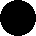 di trovarsi nel pieno e libero godimento dei diritti civili;di non aver riportato condanne penali con sentenze passate in giudicato per qualsiasi reato che incida sulla moralità professionale, (in caso di società) e che per quanto di sua conoscenza, tanto vale anche per gli altri amministratori e legali rappresentanti qui di seguito indicati1;(in caso di società) che i nominativi degli amministratori ed i legali rappresentanti della società con i relativi poteri sono:…………………………………..……………………………….che a proprio carico non è pendente alcun procedimento per l’applicazione di una delle misure di prevenzione di cui all’art. 6 del D.Lgs. 159/2011 o di una delle cause ostative previste dall’art. 67 del medesimo D.Lgs.;(se società, cooperative o consorzi di cooperative) di non aver a proprio carico procedure di interdizione, inabilitazione, fallimento, di non trovarsi in stato di liquidazione o di concordato preventivo o in ogni altra situazione analoga e che, a suo carico, non sono in corso procedure per nessuna di tali situazioni;di non aver commesso grave negligenza o malafede nell’esecuzione delle prestazioni affidate dalla Camera di Commercio Venezia Giulia;1Di tutti i soci per le società in nome collettivo; degli accomandatari se trattasi di s.a.s.; degli amministratori muniti di potere di rappresentanza per le altre società.di non aver commesso violazioni gravi, definitivamente accertate, rispetto agli obblighi relativi al pagamento delle imposte e tasse, secondo la legislazione italiana o quella dello Stato in cui sono stabiliti;che nei propri confronti non risulta l’iscrizione nel casellario informativo di cui all’art. 213, comma 10, D.Lgs. 50/2016 per aver presentato falsa dichiarazione o falsa documentazione in merito a requisiti e condizioni rilevanti per la partecipazione a procedure di gara;di non trovarsi in ogni altra situazione che possa determinare l’esclusione dall’asta pubblica e/o l’incapacità a contrattare con la Pubblica Amministrazione ai sensi dell’art. 80 del D.Lgs. 50/2016 e s.m.i. e dell’art. 32-ter del Codice Penale2 (in caso di società) e che per quanto a sua conoscenza, tanto vale anche per gli altri amministratori e legali rappresentanti.Luogo e data  	Timbro e firma2Nel caso di società, cooperative o consorzi, tale dichiarazione deve riguardare tutti gli amministratori muniti del potere di rappresentanza. Nel caso di società in nome collettivo deve riguardare tutti i soci. Nel caso di società in accomandita deve riguardare tutti i soci accomandatari.